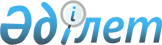 О внесении изменений в решение маслихата Есильского района Северо-Казахстанской области от 21 декабря 2015 года № 48/299 "О бюджете Есильского района Северо-Казахстанской области на 2016 -2018 годы"Решение маслихата Есильского района Северо-Казахстанской области от 8 августа 2016 года № 5/26. Зарегистрировано Департаментом юстиции Северо-Казахстанской области 19 августа 2016 года № 3862      В соответствии со статьей 106, 109 Бюджетного Кодекса Республики Казахстан от 4 декабря 2008 года, подпунктом 1) пункта 1 статьи 6 Закона Республики Казахстан от 23 января 2001 года "О местном государственном управлении и самоуправлении в Республике Казахстан", маслихат Есильского района Северо-Казахстанской области РЕШИЛ:

      1. Внести в решение маслихата Есильского района Северо-Казахстанской области от 21 декабря 2015 года № 48/299 "О бюджете Есильского района Северо-Казахстанской области на 2016-2018 годы" (зарегистрировано в Реестре государственной регистрации нормативных правовых актов под № 3548, опубликовано 5 февраля 2015 года в газетах "Есіл таңы" и "Ишим") следующие изменения:

       Пункт 17 изложить в следующей редакции:

      "17. Утвердить резерв местного исполнительного органа Есильского района на 2016 год в сумме 6152 тыс. тенге.".

       приложение 1, 4 к указанному решению изложить в редакции согласно приложению 1, 2 к настоящему решению;

      2. Настоящее решение вступает в действие с 1 января 2016 года.

 Бюджет Есильского района на 2016 год Перечень бюджетных программ по сельским округам на 2016 год
					© 2012. РГП на ПХВ «Институт законодательства и правовой информации Республики Казахстан» Министерства юстиции Республики Казахстан
				
      Председатель сессии, 
секретарь маслихата 
Есильского района
Северо-Казахстанской области

А.Бектасова
Приложение 1 к решению маслихата Есильского района Северо-Казахстанской области от 8 августа 2016 года № 5/26Приложение 1 к решению маслихата Есильского района Северо-Казахстанской области от 21 декабря 2015 года № 48/299Категория

класс

подкласс

Наименование

Сумма (тысяч тенге) 2016 год

Доходы

3 267 394

1

Налоговые поступления

397 280

01

Подоходный налог

36 100

2

Индивидуальный подоходный налог

36 100

03

Социальный налог

159 707

1

Социальный налог

159 707

04

Налоги на собственность

87 877

1

Налоги на имущество

37 515

3

Земельный налог

8 522

4

Налог на транспортные средства 

38 340

5

Единый земельный налог

3 500

05

Внутренние налоги на товары, работы и услуги

107 215

2

Акцизы

2 500

3

Поступления за использование природных и других ресурсов

90 561

4

Сборы за ведение предпринимательской и профессиональной деятельности

14 154

08

Обязательные платежи, взимаемые за совершение юридически значимых действий и (или) выдачу документов уполномоченными на то государственными органами или должностными лицами

6 381

1

Государственная пошлина

6 381

2

Неналоговые поступления

6 266

01

Доходы от государственной собственности

4 266

5

Доходы от аренды имущества, находящегося в коммунальной собственности

2 066

9

Прочие доходы от государственной собственности

2 200

06

Прочие неналоговые поступления

2 000

1

Прочие неналоговые поступления

2 000

3

Поступления от продажи основного капитала

13 351

03

Продажа земли и нематериальных активов

13 351

1

Продажа земли

13 351

4

Поступления трансфертов 

2 850 497

02

Трансферты из вышестоящих органов государственного управления

2 850 497

2

Трансферты из областного бюджета

2 850 497

Функциональная группа

Администратор бюджетных программ

Программа

Наименование

Сумма (тысяч тенге) 2016 год

II. Затраты

3 295 104,2

1

Государственные услуги общего характера

328 580,1

112

Аппарат маслихата района (города областного значения)

15690

001

Услуги по обеспечению деятельности маслихата района (города областного значения)

15690

122

Аппарат акима района (города областного значения)

88722

001

Услуги по обеспечению деятельности акима района (города областного значения)

88722

123

Аппарат акима района в городе, города районного значения, поселка, села, сельского округа

183 308

001

Услуги по обеспечению деятельности акима района в городе, города районного значения, поселка, села, сельского округа.

175578

022

Капитальные расходы государственного органа

7730

458

Отдел жилищно-коммунального хозяйства, пассажирского транспорта и автомобильных дорог района (города областного значения)

11784

001

Услуги по реализации государственной политики на местном уровне в области жилищно-коммунального хозяйства, пассажирского транспорта и автомобильных дорог

11784

459

Отдел экономики и финансов района (города областного значения)

29076,1

001

Услуги по реализации государственной политики в области формирования и развития экономической политики, государственного планирования, исполнения бюджета и управления коммунальной собственностью района (города областного значения)

25022

015

Капитальные расходы государственного органа

2701,1

003

Проведение оценки имущества в целях налогообложения

975

010

Приватизация, управление коммунальным имуществом, постприватизационная деятельность и регулирование споров, связанных с этим

378

2

Оборона

8 361

122

Аппарат акима района (города областного значения)

8 361

005

Мероприятия в рамках исполнения всеобщей воинской обязанности 

6 817

006

Предупреждение и ликвидация чрезвычайных ситуаций масштаба района (города областного значения)

1 000

007

Мероприятия по профилактике и тушению степных пожаров районного (городского) масштаба, а также пожаров в населенных пунктах, в которых не созданы органы государственной противопожарной службы

544

3

Общественный порядок, безопасность, правовая, судебная, уголовно- исполнительная деятельность

807

458

Отдел жилищно-коммунального хозяйства, пассажирского транспорта и автомобильных дорог района (города областного значения)

807

021

Обеспечение безопасности дорожного движения в населенных пунктах

807

4

Образование

2 431 744,9

123

Аппарат акима района в городе, города районного значения, поселка, села, сельского округа

2 583

005

Организация бесплатного подвоза учащихся до школы и обратно в сельской местности

2 583

464

Отдел образования района (города областного значения) 

2 400 257,9

009

Обеспечение деятельности организаций дошкольного воспитания и обучения

63 841

040

Реализация государственного образовательного заказа в дошкольных организациях образования

163 235

015

Ежемесячные выплаты денежных средств опекунам (попечителям) на содержание ребенка - сироты (детей-сирот), и ребенка(детей), оставшегося без попечения родителей 

14 637

022

Выплата единовременных денежных средств казахстанским гражданам усыновившим (удочерившим) ребенка (детей) - сироту, и ребенка (детей), оставшегося без попечения родителей

638

029

Обследование психического здоровья детей и подростков и оказание психолого-медико-педагогической консультативной помощи населению

12 347

003

Общеобразовательное обучение

2 039 223,9

006

Дополнительное образование для детей 

37 602

001

Услуги по реализации государственной политики на местном уровне в области образования

14 348

012

Капитальные расходы государственных органов

600

067

Капитальные расходы подведомственных государственных учреждений и организаций

26 797

004

Информатизация системы образования в государственных учреждениях образования района (города областного значения)

5 663

005

Приобретение и доставка учебников, учебно-методических комплексов для государственных учреждений образования района (города областного значения)

21 326

465

Отдел физической культуры и спорта района (города областного значения)

28 904

017

Дополнительное образование для детей и юношества по спорту

28 904

6

Социальная помощь и социальное обеспечение 

148 079

451

Отдел занятости и социальных программ района (города областного значения)

117 295

002

Программа занятости

19 391

004

Оказание социальной помощи на приобретение топлива специалистам здравоохранения, образования, социального обеспечения, культуры, спорта и ветеринарии в сельской местности в соответствии с законодательством Республики Казахстан

5 430

005

Государственная адресная социальная помощь

3276

007

Социальная помощь отдельным категориям нуждающихся граждан по решениям местных представительных органов

13 901

014

Оказание социальной помощи нуждающимся гражданам на дому

53 937

016

Государственные пособия на детей до 18 лет

3 534

017

Обеспечение нуждающихся инвалидов обязательными гигиеническими средствами и предоставление услуг специалистами жестового языка, индивидуальными помощниками в соответствии с индивидуальной программой реабилитации инвалида

17 826

464

Отдел образования района (города областного значения)

2 041

008

Социальная поддержка обучающихся и воспитанников организаций образования очной формы обучения в виде льготного проезда на общественном транспорте (кроме такси) по решению местных представительных органов

985

030

Содержание ребенка (детей), переданного патронатным воспитателям

1 056

451

Отдел занятости и социальных программ района (города областного значения)

28 743

001

Услуги по реализации государственной политики на местном уровне в области обеспечения занятости и реализации социальных программ для населения

26 515

011

Оплата услуг по зачислению, выплате и доставке пособий и других социальных выплат

1 072

010

Материальное обеспечение детей-инвалидов, воспитывающихся и обучающихся на дому

1156

7

Жилищно-коммунальное хозяйство

34 444

123

Аппарат акима района в городе, города районного значения, поселка, села, сельского округа

800

027

Ремонт и благоустройство объектов в рамках развития городов и сельских населенных пунктов по Дорожной карте занятости 2020

800

464

Отдел образования района (города областного значения)

5 895

026

Ремонт объектов в рамках развития городов и сельских населенных пунктов по Дорожной карте занятости 2020

5 895

465

Отдел физической культуры и спорта района (города областного значения)

800

009

Ремонт объектов в рамках развития городов и сельских населенных пунктов по Дорожной карте занятости 2020

800

458

Отдел жилищно-коммунального хозяйства, пассажирского транспорта и автомобильных дорог района (города областного значения).

22 694

012

Функционирование системы водоснабжения и водоотведения

847

015

Освещение улиц в населенных пунктах

10 418

016

Обеспечение санитарии населенных пунктов

2 005

017

Содержание мест захоронений и захоронение безродных 

292

018

Благоустройство и озеленение населенных пунктов

3 125

028

Развитие коммунального хозяйства

700

041

Ремонт и благоустройство объектов в рамках развития городов и сельских населенных пунктов по Дорожной карте занятости 2020

5 307

472

Отдел строительства, архитектуры и градостроительства района (города областного значения)

4 255

005

Развитие коммунального хозяйства

4 255

8

Культура, спорт, туризм и информационное пространство

135 285

123

Аппарат акима района в городе, города районного значения, поселка, села, сельского округа

20 165

006

Поддержка культурно-досуговой работы на местном уровне

20 165

465

Отдел физической культуры и спорта района (города областного значения)

7 274

006

Проведение спортивных соревнований на районном (города областного значения) уровне

515

007

Подготовка и участие членов сборных команд района (города областного значения) по различным видам спорта на областных спортивных соревнованиях

6 759

455

Отдел культуры и развития языков района (города областного значения)

69 806

003

Поддержка культурно-досуговой работы 

25 422

006

Функционирование районных (городских) библиотек

43 907

007

 Развитие государственного языка и других языков народа Казахстана

477

456

Отдел внутренней политики района (города областного значения)

6 981

002

Услуги по проведению государственной информационной политики 

6 981

455

Отдел культуры и развития языков района (города областного значения)

10 530

001

Услуги по реализации государственной политики на местном уровне в области развития языков и культуры

8 552

032

Капитальные расходы подведомственных государственных учреждений и организаций

1 978

456

Отдел внутренней политики района (города областного значения)

13 122

001

Услуги по реализации государственной политики на местном уровне в области информации, укрепления государственности и формирования социального оптимизма граждан

10 678

003

Реализация мероприятий в сфере молодежной политики

2 444

465

Отдел физической культуры и спорта района (города областного значения)

7 407

001

Услуги по реализации государственной политики на местном уровне в сфере физической культуры и спорта

7 407

10

Сельское, водное, лесное, рыбное хозяйство, особо охраняемые природные территории, охрана окружающей среды и животного мира, земельные отношения.

121 815,1

459

Отдел экономики и финансов района (города областного значения)

15 386

099

Реализация мер по оказанию социальной поддержки специалистов

15 386

462

Отдел сельского хозяйства района (города областного значения)

20 665

001

Услуги по реализации государственной политики на местном уровне в сфере сельского хозяйства

20 665

473

Отдел ветеринарии района (города областного значения)

73 202,1

001

Услуги по реализации государственной политики на местном уровне в сфере ветеринарии

16 365,1

006

Организация санитарного убоя больных животных

150

005

Обеспечение функционирования скотомогильников (биотермических ям)

8 184

007

Организация отлова и уничтожения бродячих собак и кошек

2 183

008

Возмещение владельцам стоимости взимаемых и уничтожаемых больных животных, продуктов и сырья животного происхождения

340

009

Проведение ветеринарных мероприятий по энзоотическим болезня животных

4 330

010

Проведение мероприятий по идентификации сельскохозяйственных животных

1 500

011

Проведение противоэпизоотических мероприятий

40 150

463

Отдел земельных отношений района (города областного значения)

12 562

001

Услуги по реализации государственной политики в области регулирования земельных отношений на территории района (города областного значения)

12 562

11

Промышленность, архитектурная, градостроительная и строительная деятельность

14 037

472

Отдел строительства, архитектуры и градостроительства района (города областного значения)

14 037

001

Услуги по реализации государственной политики в области строительства, архитектуры и градостроительства на местном уровне

10 740

013

Разработка схем градостроительного развития территории района, генеральных планов городов районного (областного) значения, поселков и иных сельских населенных пунктов

3 297

12

Транспорт и коммуникации. Автомобильный транспорт 

18 524

458

Отдел жилищно-коммунального хозяйства, пассажирского транспорта и автомобильных дорог района (города областного значения)

18 524

023

Обеспечение функционирования автомобильных дорог 

18 524

13

Прочие

39 149

469

Отдел предпринимательства района (города областного значения)

8 410

001

Услуги по реализации государственной политики на местном уровне в области развития предпринимательства и промышленности

8 410

123

Аппарат акима района в городе, города районного значения, поселка, села, сельского округа

5 950

040

Реализация мер по содействию экономическому развитию регионов в рамках Программы "Развитие регионов" 

5 950

458

Отдел жилищно-коммунального хозяйства, пассажирского транспорта и автомобильных дорог района (города областного значения)

18 637

040

Реализация мер по содействию экономическому развитию регионов в рамках Программы "Развитие регионов" 

18 637

459

Отдел экономики и финансов района (города областного значения)

6 152

012

Резерв местного исполнительного органа района (города областного значения)

6 152

15

Трансферты

14 278,1

459

Отдел экономики и финансов района (города областного значения)

14 278,1

006

Возврат неиспользованных (недоиспользованных) целевых трансфертов

12 348,1

051

Трансферты органам местного самоуправления

1 930

III. Чистое бюджетное кредитование

III. Чистое бюджетное кредитование

III. Чистое бюджетное кредитование

III. Чистое бюджетное кредитование

24279

Бюджетные кредиты

41359

Функциональная группа

Администратор бюджетных программ

Программа

Наименование 

Сумма (тысяч тенге) 2016 год

10

Сельское, водное, лесное, рыбное хозяйство, особо охраняемые природные территории, охрана окружающей среды и животного мира, земельные отношения.

41359

459

Отдел экономики и финансов района (города областного значения)

41359

018

Бюджетные кредиты для реализации мер социальной поддержки специалистов

41359

Погашение бюджетных кредитов

категория 

класс 

подкласс 

Наименование 

Сумма (тысяч тенге) 2016 год

5

Погашение бюджетных кредитов

17080

01

Погашение бюджетных кредитов

17080

1

Погашение бюджетных кредитов, выданных из государственного бюджета

17080

IV Сальдо по операциям с финансовыми активами 

5129

Приобретение финансовых активов

5129

Функциональная группа

Администратор бюджетных программ

Программа

Наименование 

Сумма (тысяч тенге) 2016 год

13

Прочие

5129

458

Отдел жилищно-коммунального хозяйства, пассажирского транспорта и автомобильных дорог района (города областного значения)

3610

065

Формирование или увеличение уставного капитала юридических лиц

3610

473

Отдел ветеринарии района (города областного значения)

1519

065

Формирование или увеличение уставного капитала юридических лиц

1519

категория 

класс 

подкласс 

Наименование 

Сумма (тысяч тенге) 2016 год

6

Поступления от продажи финансовых активов государства 

0

01

Поступления от продажи финансовых активов государства 

0

1

Поступления от продажи финансовых активов государства внутри страны

0

V Дефицит (профицит) бюджета 

-57 118,2

VІ Финансирование дефицита (использование профицита бюджета)

57118,2

7

Поступление займов

41359

1

Внутренние государственные займы

41359

2

Договоры займа

41359

Функциональная группа

Администратор бюджетных программ

Программа

Наименование 

16

Погашение займов

17080

459

Отдел экономики и финансов района (города областного значения)

17080

005

Погашение долга местного исполнительного органа перед вышестоящим бюджетом

17080

8

Используемые остатки бюджетных средств

32839,2

01

Остатки бюджетных средств

32839,2

1

Свободные остатки бюджетных средств

32839,2

Приложение 2 к решению маслихата Есильского района Северо-Казахстанской области от 8 августа 2016 года №5/26Приложение 4 к решению маслихата Есильского района Северо-Казахстанской области от 21 декабря 2015 года № 48/299Функциональная группа

Администратор бюджетных программ

Программа

Наименование

Сумма (тысяч тенге) 2016 год

01

Государственные услуги общего характера

183 308

123

Аппарат акима района в городе, города районного значения, поселка, села, сельского округа

183 308

001

Услуги по обеспечению деятельности акима района в городе, города районного значения, поселка, села, сельского округа

175 578

в том числе: Алматинский сельский округ

8599

Амангельдинский сельский округ

9489

Бескудукский сельский округ

9867

Булакский сельский округ

9718

Волошинский сельский округ

10208

Заградовский сельский округ

11388

Заречный сельский округ

12403

Ильинский сельский округ

11086

Корнеевский сельский округ

11461

Николаевский сельский округ

11408

Петровский сельский округ

9935

Покровский сельский округ

10971

Спасовский сельский округ

8855

Тарангульский сельский округ

9629

Явленский сельский округ

20595

Ясновский сельский округ

9966

022

Капитальные расходы государственного органа

7730

в том числе: Алматинский сельский округ

2500

Заградовский сельский округ

2290

Корнеевский сельский округ

2290

Явленский сельский округ

650

4

Образование

2 583

123

Аппарат акима района в городе, города районного значения, поселка, села, сельского округа

2583

005

Организация бесплатного подвоза учащихся до школы и обратно в сельской местности

2 583

в том числе:

Амангельдинский сельский округ

562

Покровский сельский округ

536

Тарангульский сельский округ

900

Бескудукский сельский округ

585

7

Жилищно-коммунальное хозяйство

800

123

Аппарат акима района в городе, города районного значения, поселка, села, сельского округа

800

027

Ремонт и благоустройство объектов в рамках развития городов и сельских населенных пунктов по Дорожной карте занятости 2020

800

в том числе: 

Явленский сельский округ

800

8

Культура, спорт, туризм и информационное пространство

20165

123

Аппарат акима района в городе, города районного значения, поселка, села, сельского округа

20165

006

Поддержка культурно-досуговой работы на местном уровне

20165

Корнеевский сельский дом культуры

10178

Ясновский сельский дом культуры

9987

13

Прочие

5 950

123

Аппарат акима района в городе, города районного значения, поселка, села, сельского округа

5950

040

Реализация мер по содействию экономическому развитию регионов в рамках Программы "Развитие регионов"

5950

в том числе: Алматинский сельский округ

250

Амангельдинский сельский округ

1250

Бескудукский сельский округ

250

Булакский сельский округ

250

Волошинский сельский округ

250

Заградовский сельский округ

250

Заречный сельский округ

250

Ильинский сельский округ

250

Корнеевский сельский округ

1200

Николаевский сельский округ

250

Петровский сельский округ

250

Покровский сельский округ

500

Спасовский сельский округ

250

Тарангульский сельский округ

250

Ясновский сельский округ

250

